Załącznik nr 1 do SWZCzęść 1 - Szczegółowy Opis Przedmiotu Zamówienia (SOPZ) Dodatkowe informacje  Zamawiającego:Zamawiający zastrzega możliwość użycia powyższych znaków i treści w różnych kombinacjach, w ramach możliwości technicznych wykonania oznakowania. Wszystkie artykuły muszą być fabrycznie nowe, pełnowartościowe, w pierwszym gatunku. Proces technologiczny związany z naniesieniem obowiązkowych oznaczeń (logo) nie może naruszać gwarancji producenta na materiały. Proszę o zapoznanie się z Systemem Identyfikacji Wizualnej Województwa Podlaskiego - plik do pobrania na stronie: https://wrotapodlasia.pl/pl/bogactwo_roznorodnosci/logo_herb_flaga/system_identyfikacji_wizualnej_w/, gdzie zdefiniowane są kolory użyte w logo Podlaskie oraz zasady stosowania. Oznakowanie materiałów wymaga wcześniejszego kontaktu z Zamawiającym oraz powinno właściwie odwzorowywać kolory logo
i  cechować się wysoką trwałością.   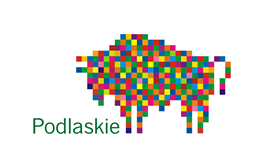 Lp.Nazwa materiału promocyjnegoOpis produktuPrzykładowa grafikaIlośćTorba na zakupy na kółkachWysokość całkowita wózka: 92 cm (+/- 10%)Wysokość torby zakupowej: 50 cm (+/- 10%)Szerokość torby: 30 cm (+/- 10%)Długość torby: 20 cm (+/- 10%)Pojemność: ok. 30 L (+/- 10%)Waga: ok. 1,5 kg (+/- 10%)Kolor: czarnyNadruk logo województwa podlaskiego na torbie w kolorze białym Przygotowanie projektu graficznego przez Wykonawcę według wskazówek ZamawiającegoPakowanie: każda torba pakowana oddzielnie, opakowania zbiorcze oznaczone ilością sztuk na opakowaniu oraz rodzajem gadżetu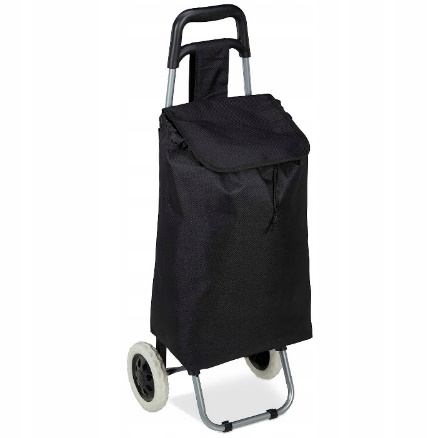 200Składane krzesło/lodówkaKrzesło z poliestru, łatwe i szybkie składanie. Wyposażone w torbę do przechowywania / chłodzenia i paski, łatwe do transportowania. Przystosowane do użytku wewnątrz i na zewnątrzKolor: czarny           Wymiary: 36x27,5x58 cm (dopuszczalna różnica +/- 5 cm)    Materiał PoliesterNadruk: logo monochromatyczny żubr, miejsce do uzgodnienia z ZamawiającymNadruk o podstawie nie mniejszej niż – 10 cmPakowanie: każde krzesło pakowane oddzielnie, opakowania zbiorcze oznaczone ilością sztuk na opakowaniu oraz rodzajem gadżetu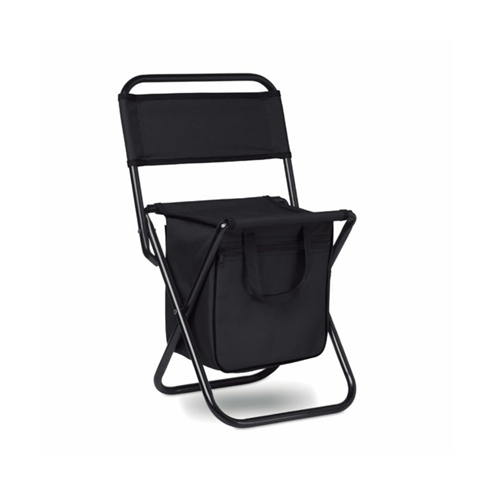 100